Fabrikat: WilkhahnModell: Graph KonferenzsesselDesign: jehs + laub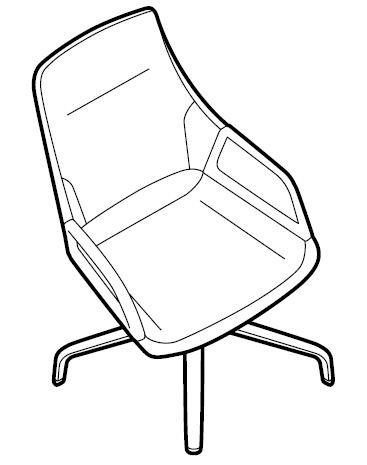 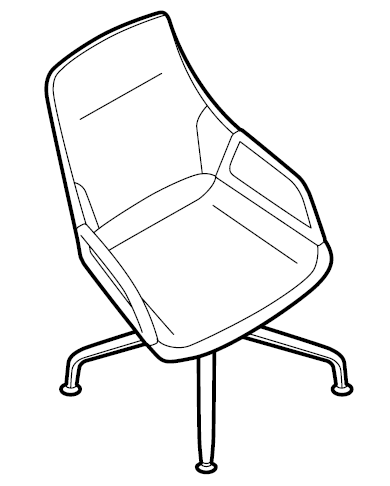 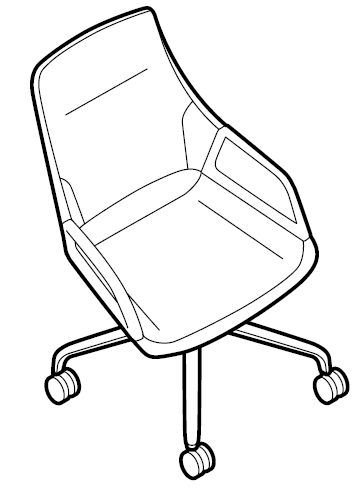 Modelle:301/5  Mittelhoher Rücken301/5  Mittelhoher Rücken mit Tellergleitern301/5  Mittelhoher Rücken mit Rollen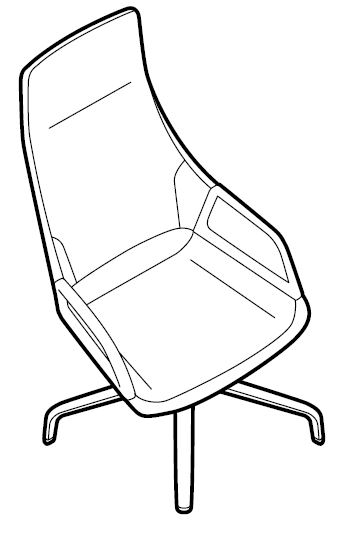 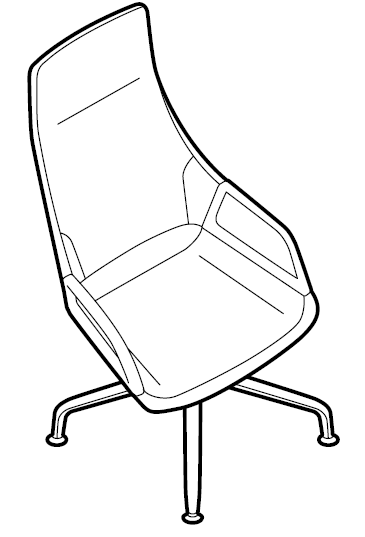 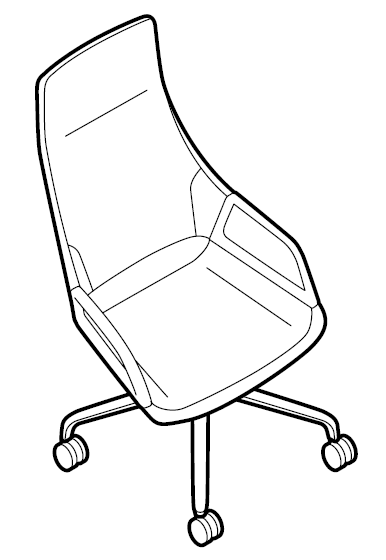 Modelle:302/5  Hoher Rücken302/5  Hoher Rücken mit Tellergleitern302/5  Hoher Rücken mit RollenNormen / Gütezeichen:DIN EN 13761DIN EN 1728GS Norm (Geprüfte Sicherheit)ANSI/BIFMA X5.1Maße Stuhl: Sitzhöhe: 43 cm (Standard), 44 cm (mit Tellergleitern), 45 cm (mit Rollen)Gesamthöhe (Modell 301/5): 102 cm (Standard), 103 cm (mit Tellergleitern), 104 cm (mit Rollen)Gesamthöhe (Modell 302/5): 125 cm (Standard), 126 cm (mit Tellergleitern), 127 cm (mit Rollen)Breite: 62 cmTiefe: 64 cmDie Sitzhöhe ist mit DIN-Prüfgeräten unter Belastung ermitteltGesamthöhe, Breite und Tiefe entsprechen den MindestkonturmaßenGewicht: ab 17,1 kg bis 17,9 kg (abhängig von Modell und Ausführung ohne Verpackung) Funktion: Formal markanter Konferenzsessel Drehbar gelagertDreidimensional federndes Prinzip durch Drei-Punkt-Auflage mit rückwärtiger FederstrebeHoher, federnder und seitlich elastischer Sitzkomfort Aufwendige PolstertechnikArmlehnen als filigrane Verbinder von Sitz- und Rücken Gestell:Vierarmiges Fußkreuz Durchmesser 755 mm aus Aluminiumdruckguss beschichtet (signalweiß oder schwarz)Optional: Fußkreuz poliertOptional: Fußkreuz glanzverchromtStandardausführung: schwarze Universalgleiter aus Kunststoff für alle BodenvariantenOptional: Tellergleiter mattverchromt mit vergrößerter Aufstandsfläche für empfindliche Bodenbeläge bei Ausführung Fußkreuz poliertOptional: Tellergleiter glanzverchromt mit vergrößerter Aufstandsfläche für empfindliche Bodenbeläge bei Ausführung Fußkreuz glanzverchromt Gleitereinsatz: schwarzes Polyamid für TeppichbödenGleitereinsatz: weiches TPU für harte Böden (z. B. Stein) Gleitereinsatz: Filz für Holzböden (z. B. Parkett)Optional: Rollen gemäß  DIN EN 1335 und der ANSI BIFMA X5.1 für Konferenzsessel. Doppellenkrollen, lastabhängig gebremst, aus schwarzem Polyamid nach DIN EN 12529, mit schwarzem Laufbelag aus Polyurethan, universell für harte und weiche Böden einsetzbarRollenausführung: Schwarzes Kunststoffgehäuse der Rollen mit verchromtem Ring bei Ausführung Fußkreuz
beschichtet oder glanzverchromt Rollenausführung: Schwarzes Kunststoffgehäuse der Rollen mit mattverchromtem Ring bei Ausführung Fußkreuz poliert Drehbare Säule mit Ypsilon-Sitzträger aus Aluminiumdruckguss, Oberfläche analog zur GestellausführungDauerelastische Verbindungselemente aus Gummi / MetallFedernde Strebe aus hochwertigem schwarzem Federstahl Optional: Rückstellautomatik (nur bei Ausführung Standard - oder Tellergleiter)Sitz- und Rücken:Sitz und Rücken verbunden über die ArmlehnenSitz- und Rückenrahmen aus MetallRahmen mit Wellenfedern bespannt
Zusätzliche Polsterwatteauflage Komplett mit Polyurethan umschäumtSitz- und Rückenpolster materialgleich bezogen mit Stoffbezug aus Wilkhahn StoffkollektionOptional: Lederbezug aus Wilkhahn LederkollektionOptional: Stoff- oder Lederbezug nach Kundenwunsch, ggf. Materialeignungsprüfung durch WilkhahnPolster:Alle eingesetzten Polsterschäume sind FCKW-frei Versandart:Modell komplett montiert im KartonMaße Verpackung:301/5 Mittelhoher Rücken: 710 x 710 x 1070 mm302/5 Hoher Rücken: 710 x 710 x 1300 mmArmlehnen:Armlehnen als Verbinder von Sitz und Rücken, Oberfläche analog zur GestellausführungArmlehnen aus Aluminiumdruckguss beschichtet (signalweiß oder schwarz) Optional: Armlehnen poliertOptional: Armlehnen glanzverchromtUmwelt Produkt Information:Materialeinsatz ca: Aluminium 35 %, Stahl 40 %, Kunststoffe 10 %, Sonstiges 15 %Rücknahme, Demontage und Recycling:Alle Bauteile des Graph Konferenzsessel sind zerstörungsfrei zu demontieren. Um eine sortenreine Werkstoffsortierung zu gewährleisten, sind alle Bauteile über 150 g Gewicht mit einer Materialkennzeichnung versehen. Es findet kein Einsatz von Materialschutzmitteln und halogenorganischen Verbindungen statt, die ein späteres Recycling verhindern. Insgesamt können 91 Prozent des Stuhls dem Recycling zugeführt werden.Weitere Informationen unter http://www.wilkhahn.de/gruen.LEED (Leadership in Energy & Environmental Design): Informationen auf Anfrage erhältlichZertifizierungen und Awards:UN Global CompactISO 9001ISO 14001EMASGREENGUARDTM (zertifizierte Ausführung auf Anfrage lieferbar)AFRDI Green Tick Product Certification Standard 150, Level  A – PlatinumAFRDI Blue Tick Product Certification nach AS/NZS 4438 – Level 6Internationale Designauszeichnungen:2012: Mixology Award 2012, Product of the Year2012:”reddot” design award, Winner 2012 2012: iF product design award 20122012: Designpreis der Bundesrepublik Deutschland 2012, Nominiert2012: Innovationspreis Architektur + Office2013: German Design Award 20132013: Australian International Design Award + Korean Good DesignTechnische Änderungen der gemachten Angaben sind Wilkhahn vorbehaltenRevisionstand September 2014